COMSATS University Islambad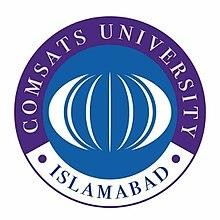 Application Form For GP/CP Fund Advance(Submitted Via Diary / Mail System)TO BE FILLED BY THE APPLICANTApplicant's Name S/o, D/o, W/oDesignationScale	ORDepartmentGPF / CPF Pin CodeCampusDate of Appointment at CUI (In scale)PURPOSE OF ADVANCE:(Tick only one option)Amount of Advance:Amount of Installment:Number of Installments:Tick the option for issuance of GP Fund Advance in the form of:Certified that no previous GP Fund Advance is outstanding.Date:	 		Signature of Applicant 	R	E	C	O	M	M	E	N	D	A	T	I	O	N	Date:Date:Enclosed:Last Salary SlipCover Letter of Accounts DepartmentHead of Department / Director	Official StampAdd.TR / DT / AT	Official StampNote:All copies of documents should be attested.Check list should be attached with the case when it is forwarded to Treasurer Department-PS.DOC#CIIT-PS/TD/SOP/01REV#01Check List for the Case of Final Payment Cases GPF/CPFCheck List for the Case of Final Payment Cases GPF/CPFCheck List for the Case of Final Payment Cases GPF/CPFCheck List for the Case of Final Payment Cases GPF/CPFSNODocuments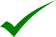 FLAG1Cover Letter of Accounts Office2Personal Request of Employee / Nominee3Copy of Clearance Form4Copy of Initial Appointment Letter on scale5Copy of Joining Letter6Copy of Relieving Order7Succession Certificate (In case of death of employee)8Copy of CNIC of Nominee (In case of death of employee)9Certificate (In case of death of employee)